 FM-UDINUS-BM-04-15/R0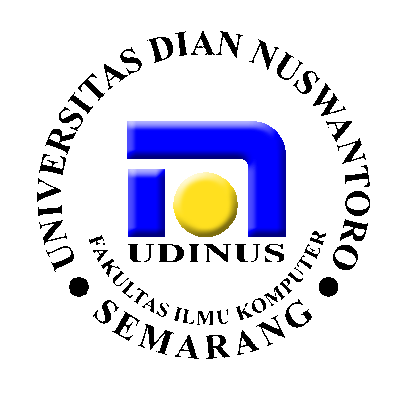 PANITIA UJIAN TENGAH SEMESTER GENAP 2015/2016FAKULTAS ILMU KOMPUTER UNIVERSITAS DIAN NUSWANTOROJl. Nakula I No 5 – 11 Semarang 50131Telp. (024) 3517261, 3520165, 3567010, 3560582, Fax. (024) 3569684Homepage  : http://www.dinus.ac.id;  E-mail : Sekertariat@dinus.ac.idKerjakan dengan baik dan benar serta rapiDiketahui Premis premis sebagai berikut :		Jika Ali kaya maka Ali disukai banyak teman	Jika Ali tidak kaya maka Ali tidak disukai wanita	Ternyata Ali tidak disukai banyak teman tetapi disukai wanitaKesimpulan : Ali kayaApakah kesimpulan tersebut valid? Buktikan dengan tabel kebenaranDiketahui Premis premis sebagai berikut :Jika Ari pergi ke Mall atau Budi tidak pergi berenang maka Cita tidak pergi ke salonJika Ari tidak pergi ke Mall dan Dedi nonton bioskop berarti Cita pergi ke salonTernyata hari ini Ari pergi ke MallApakah kesimpulan yang bisa diambil? Gunakan Aturan InferensiDiketahui Premis premis sebagai berikut :Jika Syahrini tidak cantik maka dia akan operasi plastikJika Syahrini operasi plastik maka dia tidak disayang banyak pria ataupun penggemarnyaJika Syahrini tidak disayang penggemarnya dia akan operasi plastikTernyata Syahrini disayang banyak priaKesimpulan : Syahrini cantikApakah kesimpulan tersebut valid? Buktikan dengan Prinsip Resolusi4. 	Ubah ke dalam bentuk Klausa :	a. ( p  )   r b. ( p  ) SELAMAT MENGERJAKANFM-UDINUS-BM-04-15/R0	FM-UDINUS-BM-04-15/R0PANITIA UJIAN TENGAH SEMESTER GENAP 2015/2016FAKULTAS ILMU KOMPUTER UNIVERSITAS DIAN NUSWANTOROJl. Nakula I No 5 – 11 Semarang 50131Telp. (024) 3517261, 3520165, 3567010, 3560582, Fax. (024) 3569684Homepage  : http://www.dinus.ac.id;  E-mail : Sekertariat@dinus.ac.idKerjakan dengan baik dan benar serta rapiDiketahui Premis premis sebagai berikut :		Jika Ali kaya maka Ali disukai banyak teman	Jika Ali tidak kaya maka Ali tidak disukai wanita	Ternyata Ali tidak disukai banyak teman tetapi disukai wanitaKesimpulan : Ali kayaApakah kesimpulan tersebut valid? Buktikan dengan tabel kebenaranDiketahui Premis premis sebagai berikut :Jika Ari pergi ke Mall atau Budi tidak pergi berenang maka Cita tidak pergi ke salonJika Ari tidak pergi ke Mall dan Dedi nonton bioskop berarti Cita pergi ke salonTernyata hari ini Ari pergi ke MallApakah kesimpulan yang bisa diambil? Gunakan Aturan InferensiDiketahui Premis premis sebagai berikut :Jika Syahrini tidak cantik maka dia akan operasi plastikJika Syahrini operasi plastik maka dia tidak disayang banyak pria ataupun penggemarnyaJika Syahrini tidak disayang penggemarnya dia akan operasi plastikTernyata Syahrini disayang banyak priaKesimpulan : Syahrini cantikApakah kesimpulan tersebut valid? Buktikan dengan Prinsip Resolusi4. 	Ubah ke dalam bentuk Klausa :	a. ( p  )   r b. ( p  ) SELAMAT MENGERJAKANDiperiksa Oleh :Disahkan Oleh :Koordinator Mata KuliahPurwanto, S.Si , M.Kom, Ph.DKa Prodi TI-S1Heru Agus Santoso, M.Kom , Ph.DDiperiksa Oleh :Disahkan Oleh :Koordinator Mata KuliahPurwanto, S.Si , M.Kom, Ph.DKa Prodi TI-S1Heru Agus Santoso, M.Kom , Ph.D